Θέμα: «Προγραμματισμός προσλήψεων προσωπικού Ιδιωτικού Δικαίου Ορισμένου Χρόνου ανταποδοτικού χαρακτήρα για το έτος 2023»Σύμφωνα με τη διάταξη του άρθρου 31 του Ν. 5013/2023 (ΦΕΚ 12/Α΄/19.01.2023), με το οποίο τροποποιείται το άρθρο 72 του Ν. 3852/2010 (Α΄82) - Καλλικράτης και επαναδιατυπώνονται οι αρμοδιότητες της Οικονομικής επιτροπής των Δήμων, στις οποίες πλέον δεν συμπεριλαμβάνεται η λήψη αποφάσεων για υποβολή αιτημάτων πρόσληψης των πάσης φύσεως προσωπικού και επειδή σύμφωνα με το άρθρο 65 του Ν. 3852/2010: «Το Δημοτικό Συμβούλιο αποφασίζει για όλα τα θέματα που αφορούν το Δήμο, εκτός από εκείνα που ανήκουν εκ του νόμου στην αρμοδιότητα του Δημάρχου ή άλλου οργάνου του Δήμου ή το ίδιο το Δημοτικό Συμβούλιο μεταβίβασε σε επιτροπή του», παρακαλούμε όπως συμπεριλάβετε στα θέματα της ημερήσιας διάταξης της προσεχούς συνεδρίασης του Δημοτικού Συμβουλίου και το στην περίληψη αναφερόμενο θέμα που αφορά  στην υποβολή αιτήματος προς την Αποκεντρωμένη Διοίκηση Αττικής περί έγκρισης του προγραμματισμού προσλήψεων έκτακτου προσωπικού Ιδιωτικού Δικαίου Ορισμένου Χρόνου ανταποδοτικού χαρακτήρα στη Διεύθυνση Περιβάλλοντος για το έτος 2023 διάρκειας 8 μηνών, έχοντας υπόψη τα εξής:Στα πλαίσια του παραπάνω προγραμματισμού προσλήψεων έκτακτου προσωπικού στους ΟΤΑ α΄ και β΄ βαθμού και στα ΝΠΙΔ αυτών, το Υπουργείο Εσωτερικών εξέδωσε την με αριθ. πρωτ. 6783/27.01.2023 (ΑΔΑ:ΨΙ6Ι46ΜΤΛ6-Δ3Κ) εγκύκλιο, με την οποία δίνονται οδηγίες για τη διαδικασία υποβολής των αιτημάτων,  εν συνεχεία δε η Αποκεντρωμένη Διοίκηση Αττικής με το υπ’ αριθ. πρωτ. 9491/01.02.2023 έγγραφό της έθεσε σχετικές οδηγίες για την αποστολή των αιτημάτων.Το άρθρο 205 του Ν.3584/2007 (ΦΕΚ 143 Α’) για την πρόσληψη προσωπικού για αντιμετώπιση εποχικών – περιοδικών και πρόσκαιρων αναγκών.Την παρ.14 του άρθρου 12 του Ν.4071/2012 (ΦΕΚ 85 Α΄), όπως είχε τροποποιηθεί με το άρ.48 του Ν.4325/15 (ΦΕΚ 47 Α’) και αντικαταστάθηκε με το άρ.107 του ν.4483/2017 (ΦΕΚ 107/τ.Α’), σύμφωνα με την οποία για την έγκριση πρόσληψης προσωπικού ιδιωτικού δικαίου ορισμένου χρόνου σε υπηρεσίες ανταποδοτικού χαρακτήρα του άρθρου 205 του ν.3584/2007 (Α’143), ………… εκδίδεται απόφαση του Υπουργού Εσωτερικών. Οι ανωτέρω συμβάσεις εξαιρούνται της υποχρέωσης έγκρισης της Επιτροπής της ΠΥΣ 33/2006, όπως ισχύει.»Τα άρθρα 37-42 του Ν.4765/2021 (ΦΕΚ Α’ 6), σύμφωνα με τα οποία οι δημόσιοι φορείς επιτρέπεται να απασχολούν προσωπικό με σχέση εργασίας ΙΔΟΧ για αντιμετώπιση εποχικών ή άλλων περιοδικών ή πρόσκαιρων αναγκών, η διάρκεια απασχόλησης του οποίου δεν μπορεί να υπερβαίνει τους 8 μήνες μέσα σε συνολικό χρόνο 12 μηνών.Σύμφωνα με την άνω αναφερόμενη με αριθ. πρωτ. 6783/27.01.2023 (ΑΔΑ:ΨΙ6Ι46ΜΤΛ6-Δ3Κ) εγκύκλιο του Υπουργείου Εσωτερικών, για να χαρακτηρίζονται οι προσλήψεις ως «ανταποδοτικού χαρακτήρα» πρέπει από τη βεβαίωση περί ύπαρξης πιστώσεων του φορέα να προκύπτει ότι η δαπάνη καλύπτεται από ανταποδοτικά τέλη και έχει εγγραφεί στον προϋπολογισμό του φορέα, στους κωδικούς που αντιστοιχούν σε ανταποδοτικές υπηρεσίες. Επίσης, σύμφωνα με το άρ.31 του Ν.2218/1994: «Ουδεμία πρόσληψη ενεργείται αν η απόφαση της πρόσληψης δεν συνοδεύεται από βεβαίωση της αρμόδιας οικονομικής υπηρεσίας ότι έχει εξασφαλισθεί η αναγκαία πίστωση για την κάλυψη της οικονομικής επιβάρυνσης που συνεπάγεται η πρόσληψη.»Το αίτημα του Δήμου μας που θα υποβληθεί προς την Αποκεντρωμένη Διοίκηση Αττικής για την έγκριση της πρόσληψης έκτακτου προσωπικού Ιδιωτικού Δικαίου Ορισμένου Χρόνου ανταποδοτικού χαρακτήρα στην Διεύθυνση Περιβάλλοντος διάρκειας 8 μηνών των κάτωθι ειδικοτήτων, έχει σύμφωνα με το υπ’ αριθμ. πρωτ. 54395/10.11.2023 έγγραφο της Διεύθυνσης Περιβάλλοντος (από το οποίο έχουν αφαιρεθεί είκοσι μία (21) θέσεις μη ανταποδοτικού χαρακτήρα, καθ’οσον ο τρέχων προγραμματισμός προσλήψεων αναφέρεται μόνο σε θέσεις ανταποδοτικού χαρακτήρα) ως κάτωθι:…«Σας υποβάλλουμε την πρότασή μας, για το προσωπικό που κρίνεται αναγκαίο για υπηρεσίες ανταποδοτικού χαρακτήρα, το οποίο σας παραθέτουμε  αναλυτικά ανά κλάδο και αριθμό ως παρακάτω: Οι λόγοι που στοιχειοθετούν την παραπάνω πρότασή μας έχουν ως παρακάτω: 1. Ένας σημαντικός αριθμός εργαζομένων (κυρίως των κλάδων Οδηγών απορριμματοφόρων & εργατών καθαριότητας) αποχώρησε, είτε  πρόκειται  να αποχωρήσει στο άμεσο προσεχές διάστημα από την υπηρεσία (συνταξιοδοτήσεις, μετατάξεις, αποσπάσεις, κ.α.).2. Στην υπηρεσία εργάζονται (69) εργαζόμενοι, εκ των οποίων (67)   του κλάδου εργατών καθαριότητας, (1) του κλάδου Οδηγών και (1) του κλάδου Μηχανοτεχνιτών  , που έχουν προσληφθεί με σύμβαση ορισμένου χρόνου για την αντιμετώπιση των αναγκών που προκλήθηκαν και για τον έλεγχο της τήρησης των μέτρων για τον περιορισμό της διασποράς του κορωνοϊού COVID 19. Οι συγκεκριμένοι εργαζόμενοι παραμένουν στην εργασία τους με προσωρινή διαταγή του Πρωτοδικείου έως την 21/11/2023 που έχει προσδιοριστεί η ημερομηνία εκδίκασης της αίτησης ασφαλιστικών μέτρων. Οι συγκεκριμένοι εργαζόμενοι, μεταξύ άλλων καλύπτουν βασικές υποχρεώσεις των υπηρεσιών της Διεύθυνσης και η πιθανά ενδεχόμενη απουσία τους θα δημιουργήσει πρόβλημα στην εύρυθμη λειτουργία της. Ακολούθως παρατίθενται αναλυτικά ορισμένες από τις εργασίες που καλύπτονται από τους παραπάνω εργαζόμενους.  α. Επιστάμενοι καθαρισμοί οδών, πλατειών, κοινοχρήστων χώρων αλλά και σχολείων, δημοτικών κτιρίων, κλπ.                                                                                                          β. Αποκομιδή απορριμμάτων, υλικών ανακύκλωσης και βιοαποβλήτων.γ. Περισυλλογή ογκωδών αντικειμένων και αδρανών υλικών από τους δρόμους της πόλης. δ. Καθαρισμός περιοδικών λαϊκών αγορών.ε. Πλύση  κάδων, πλατειών, κοινόχρηστων χώρων, κ.α.     στ. Υποστήριξη του έργου των άλλων υπηρεσιών του Δήμου μας (διοργάνωση πολιτιστικών εκδηλώσεων, επετείων, ανταπόκριση σε αιτήματα των σχολείων που απαιτούν χρήση οχημάτων , κ.α.). 3. Οι εναπομείναντες εργαζόμενοι του κλάδου φυλάκων είναι μόλις (5) άτομα, τα οποία δεν επαρκούν για την  φύλαξη των τεσσάρων χώρων που χρήζουν φύλαξης, υπό την ευθύνη της Διεύθυνσης.  4. Δεν υπηρετεί στην Διεύθυνση εργαζόμενος του κλάδου Ηλεκτροσυγκολλητών, με αποτέλεσμα αναγκαίες εργασίες να μην μπορούν να εκτελεστούν εντός της υπηρεσίας. 5. Από τους (7) υπηρετούντες εργαζόμενους του κλάδου ΔΕ Χειριστών Μηχανημάτων Έργου μόνο ένας εργαζόμενος έχει ειδίκευση στη χρήση ανυψωτικού μηχανήματος ο οποίος λόγω προβλημάτων υγείας αδυνατεί να καλύψει το σύνολο των αναγκών της υπηρεσίας.  6. Υπάρχει παντελής έλλειψη επιστημονικού δυναμικού αναγκαίου και απαραίτητου για την ορθή συντήρηση του υφιστάμενου στόλου των οχημάτων του Δήμου. Εκ του παραπάνω γεγονότος καθίσταται απολύτως αναγκαία η πρόσληψη ενός Μηχανολόγου Μηχανικού.7.  Η υπηρεσία χρησιμοποιεί τρείς κύριες εγκαταστάσεις και άλλες δευτερεύουσες για την εκπλήρωση των λειτουργικών αναγκών της.  Για την συντήρηση  των  παραπάνω εγκαταστάσεων προκειμένου για την εύρυθμη χρήση τους μεριμνά με ίδια μέσα, καθώς πέρα της υπαρκτής αναγκαιότητας, δέχεται και ελέγχους από αρμόδιες υπερκείμενες  αρχές που πραγματοποιούν συχνούς ελέγχους στους χώρους. Ακόμη, η υπηρεσία μας βάσει του ισχύοντος ΟΕΥ του Δήμου μας, έχει την ευθύνη για την πολιτική προστασία που τηρείται. Για τους παραπάνω λόγους, κρίνεται αναγκαία η πρόσθετη παρουσία  τεχνιτών (υδραυλικών), καθώς σε όλο το Δήμο υπηρετούν μόνο δύο, οι οποίοι δεν επαρκούν καθώς ο  ένας εξ αυτών έχει απαλλαγή των καθηκόντων του εκ του νόμου (ως αιρετό μέλος της ΑΔΕΔΥ) και ο άλλος απασχολείται με όλα τα προβλήματα του Δήμου (σχολεία, λοιπά δημοτικά κτίρια, υδροδοτήσεις, κα).8. Στο τμήμα συντήρησης πρασίνου και παιδικών χαρών υπηρετούν σήμερα (12) εργαζόμενοι του κλάδου ΔΕ Κηπουρών και (5) του κλάδου ΥΕ Εργατών κήπων, εκ των οποίων (8) είναι στο όριο της υποχρεωτικής συνταξιοδότησης (άνω των 66 ετών) ενώ και οι υπόλοιποι στη συντριπτική πλειοψηφία τους είναι μεγάλης ηλικίας, οι οποίοι  έχουν κατοχυρώσει δικαίωμα συνταξιοδότησης. Το παραπάνω προαναφερόμενο προσωπικό έχει την ευθύνη για όλες τις εργασίες συντήρησης του πρασίνου της πόλης και ελέγχου της καλής λειτουργίας των παιδικών χαρών, ήτοι: Α. για το κλάδεμα 20.000 φυλλοβόλων και 4000 αειθαλών δένδρων της πόλης που πρέπει να πραγματοποιείται τακτικά (ανά έτος ή διετία), Β. για την συντήρηση των 45 μικρών και μεγάλων πάρκων της πόλης συνολικού εμβαδού 250 στρεμμάτων περίπου, Γ. για την συντήρηση των παρτεριών και των λοιπών χώρων πρασίνου στα σχολικά συγκροτήματα,Δ. για εργασίες φυτοπροστασίας και επαναλαμβανόμενους ψεκασμούς των δένδρων (φοινικοειδή, κα) της πόλης, Ε. για τον έλεγχο, την συντήρηση και λειτουργία των (14) αντλιοστασίων που λειτουργούν στα όρια της πόλης για την άρδευση του πρασίνου της πόλης από τον υδροφόρο ορίζοντα, Στ. για την συντήρηση και καλή λειτουργία των παιδικών χαρών (δάπεδα, όργανα, περιφράξεις, κλπ), στις οποίες παρατηρούνται αυξημένα προβλήματα ζημιών και βανδαλισμών καθώς δεν υπάρχει δυνατότητα φύλαξης αυτών. 8. Δεν προβλέπονται άμεσες προσλήψεις μόνιμου προσωπικού στους  κλάδους και στον αναγκαίο αριθμό που έχει ανάγκη η υπηρεσία για την εύρυθμη λειτουργία της.9. Λόγω:α. έλλειψης προσωπικού λόγω αποχωρήσεων, συνταξιοδοτήσεων, κλπβ. της απουσίας για ένα μήνα - λόγω δικαστικής απόφασης της 4/7/2023- κατά την καλοκαιρινή περίοδο  (69) εργαζομένων ΙΔΟΧ που είχαν προσληφθεί για τον περιορισμό της διασποράς του κορωνοϊού COVID 19 και επανήλθαν κατόπιν προσωρινής διαταγής του δικαστηρίου, όπως και της διεξαγωγής τριών εκλογών για την ανάδειξη νέας κυβέρνησης και νέων αιρετών στους ΟΤΑ κατά το 2023,  δεν έχει χορηγηθεί μεγάλος αριθμός των αδειών που δικαιούται το τακτικό υπηρετούν προσωπικό εντός του τρέχοντος έτους, με την υποχρέωση σύμφωνα με την ισχύουσα νομοθεσία να χορηγηθεί άμεσα και έως τον Μάρτιο του ερχόμενου έτους.    10. Ένας σημαντικός αριθμός εργαζομένων που απασχολούνται στην καθαριότητα έχει σοβαρά προβλήματα υγείας (για τα οποία έχει προσκομίσει δικαιολογητικά από υπερκείμενες υγειονομικές αρχές, πιστοποιήσεις ιατρού εργασίας, κλπ), με αποτέλεσμα την μειωμένη απόδοσή τους ή και την αδυναμία σε πολλές περιπτώσεις τέλεσης των καθηκόντων που απορρέουν από τον κλάδο τους. Επιπρόσθετα οι συγκεκριμένοι εργαζόμενοι τυγχάνουν δικαιωμάτων ειδικών πρόσθετων αδειών (περιοδικής νοσηλείας, αναρρωτικών, κα) ένεκα των οποίων  απουσιάζουν για σημαντικό χρονικό διάστημα  από την εργασία τους.        11. Οι εργαζόμενοι ήδη εργάζονται  υπερωριακά   σε μεγάλο βαθμό προκειμένου να αντιμετωπισθούν τα πολλαπλά καθημερινά και έκτακτα προβλήματα καθαριότητας στην πόλη. Η δυνατότητα επιπλέον απασχόλησης δεν είναι εφικτή.                               	Είναι αναγκαίο να τονιστεί ότι με την υπάρχουσα κατάσταση, η υπηρεσία ολοένα και περισσότερο οδηγείται σε αδυναμία εκτέλεσης του καθημερινού έργου της, με αποτέλεσμα την ύπαρξη καταστάσεων υστέρησης στην ανταπόκριση των αιτημάτων των πολιτών  καθώς και την πλημμελή λειτουργία ορισμένων υπηρεσιών της.»Σύμφωνα με το νέο προσοντολόγιο – κλαδολόγιο του  Π.Δ. 85/2022 (ΦΕΚ 232/Α΄/17.12.2022) οι ειδικότητες του αιτήματος έχουν ως εξής: Σημειώνουμε: Ότι στον ΟΕΥ του Δήμου μας (ΦΕΚ 2598/Β’/25.09.2012) όπως τροποποιήθηκε και ισχύει, προβλέπονται εκατόν εξήντα πέντε (165) θέσεις προσωπικού με σύμβαση εργασίας Ιδιωτικού Δικαίου Ορισμένου Χρόνου, διαφόρων ειδικοτήτων, για την αντιμετώπιση εποχικών ή άλλων περιοδικών ή πρόσκαιρων αναγκών καθώς και για κάλυψη αναγκών ανταποδοτικού χαρακτήρα, σύμφωνα με τις κείμενες διατάξεις. Οι θέσεις αυτές, είναι σήμερα καλυμμένες με απασχολούμενους ΙΔΟΧ ως εξής: α) 28 ΙΔΟΧ μέσω του προγράμματος ΟΑΕΔ μακροχρόνια ανέργων ηλικίας 55-67,β) 33 ΙΔΟΧ με κάλυψη της δαπάνης υπό τη μορφή αντιτίμου και λήξη σύμβασης στις 30.06.2024,γ) 9 ΙΔΟΧ με απασχόληση στα Κέντρα Κοινότητας και Κέντρα Ένταξης Μεταναστών.Σύνολο: 70 ΙΔΟΧΣτους παραπάνω νομίμως δεν προστίθενται: α) οι εξήντα εννέα (69) ΙΔΟΧ (covid) απασχολούμενοι με προσωρινή διαταγή του Μονομελούς Πρωτοδικείου Αθηνών με διάρκεια έως 04.03.2024 και β) οι δεκαεπτά (17) ΙΔΟΧ απασχολούμενοι με αρχική πρόσληψη μέσω του προγράμματος ΟΑΕΔ μακροχρόνια ανέργων ηλικίας 55-67 που παρατάθηκαν με προσωρινή διαταγή του Μονομελούς Πρωτοδικείου Αθηνών, οι εννέα (9) μέχρι 19.03.2024 και οι οκτώ (8) μέχρι την έκδοση της οριστικής απόφασης επί της κύριας αγωγής (για την οποία δεν έχει οριστεί ημερομηνία εκδίκασης), γ) 8 ΙΔΟΧ με προσωρινές διαταγές του Μον/λούς Πρωτοδικείου Αθηνών με διάρκεια έως 18.12.2023 και δ) οι εξήντα μία (61) σχολικές καθαρίστριες με διάρκεια απασχόλησης έως 31.07.2024.Υπολειπόμενες κενές θέσεις ΙΔΟΧ στον Ο.Ε.Υ. του Δήμου: 165-70 = 95.Επειδή οι αιτούμενες θέσεις ΙΔΟΧ προς πρόσληψη ανταποδοτικού χαρακτήρα είναι συνολικά 60, ο αριθμός τους δεν υπερβαίνει εκείνο των υπολειπόμενων κενών θέσεων του Ο.Ε.Υ., ούτε θα ξεπερνούν συνολικά κατά το χρόνο πρόσληψης των εν λόγω ΙΔΟΧ ανταποδοτικού χαρακτήρα τον ανώτατο αριθμό των 165 ατόμων.Επειδή σύμφωνα με την με αρ. 972/2023 εγκύκλιο του Υπουργείου Εσωτερικών με θέμα: «Αναστολή προσλήψεων & υπηρεσιακών μεταβολών, κατά το χρονικό διάστημα των αυτοδιοικητικών εκλογών»: «Εξαιρούνται από την απαγόρευση: «5. Οι προσλήψεις προσωπικού ιδιωτικού δικαίου ορισµένου χρόνου και η σύναψη συµβάσεων µίσθωσης έργου, καθώς και οι προπαρασκευαστικές αυτών ενέργειες, από τους Ο.Τ.Α. και τα νοµικά πρόσωπα αυτών, .…… του έκτακτου προσωπικού ανταποδοτικού χαρακτήρα, µε αντίτιµο και λοιπές αντικαταβολές…»Επειδή σύμφωνα με την παρ.5 του άρθρου 65 του Ν. 3852/2010: «Ένα (1) μήνα πριν από τη διενέργεια των εκλογών και μέχρι την εγκατάσταση των νέων δημοτικών αρχών, το δημοτικό συμβούλιο αποφασίζει μόνο για θέματα που αναφέρονται σε έκτακτες περιπτώσεις εξαιρετικά επείγουσας και απρόβλεπτης ανάγκης, καθώς και για θέματα που αφορούν στην υλοποίηση συγχρηματοδοτούμενων έργων», ο δε προγραμματισμός προσλήψεων προσωπικού ΙΔΟΧ ανταποδοτικού χαρακτήρα πρόκειται να λήξει στις 31/12/2023, καθίσταται εξαιρετικά επείγοουσα η ανάγκη υποβολής του σχετικού αιτήματος του Δήμου μας προς το ΥΠΕΣ πριν την εκπνοή της προθεσμίας. Η δαπάνη μισθοδοσίας του προσωπικού αυτού, θα βαρύνει τους Κ.Α. 20.6041.0001 και 20.6054.0001 του προϋπολογισμού του Δήμου μας έτους 2023, σύμφωνα με την υπ’ αριθμ. πρωτ. 59422/08.12.2023 βεβαίωση του Τμήματος Μισθοδοσίας της Διεύθυνσης Οικονομικών Υπηρεσιών του Δήμου μας. Ανάλογα πιστώσεις έχουν εγγραφεί και στον υπό έγκριση προϋπολογισμό του επόμενου οικονομικού έτους 2024.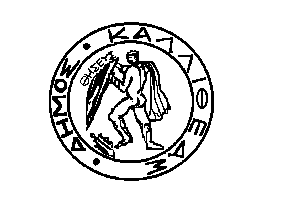 ΕΛΛΗΝΙΚΗ ΔΗΜΟΚΡΑΤΙΑ ΝΟΜΟΣ ΑΤΤΙΚΗΣ    ΔΗΜΟΣ ΚΑΛΛΙΘΕΑΣ                                          ΔΙΕΥΘΥΝΣΗ: ΔΙΟΙΚΗΤΙΚΗΑΡΜΟΔΙΟΣ: Αν. Δ/ντρια, Π. ΠαρίδουΤηλ: 213 2070415e-mail: p.paridou@kallithea.gr                Καλλιθέα  14/12/2023                Αρ. Πρωτ.: 60364 ΠΡΟΣΤον ΠρόεδροΤου Δημοτικού Συμβουλίου                                   ΚΛΑΔΟΣ ΑΡΙΘΜΟΣΕΡΓΑΖΟΜΕΝΩΝΕργατών καθαριότητας (συνοδοί απορριμματοφόρων) 40Οδηγών αυτοκινήτων (απορριμματοφόρων) 10Φυλάκων – Εργατών 5Τεχνιτών (Ηλεκτροσυγκολλητών) 1Χειριστών Μηχανημάτων Έργου (με άδεια χειρισμού ανυψωτικού μηχανήματος) 2Μηχανολόγων Μηχανικών  (ΠΕ) 1Τεχνιτών (υδραυλικών) 1                          ΣΥΝΟΛΟ:60ΚΛΑΔΟΣΕΙΔΙΚΟΤΗΤΑΑΡΙΘΜΟΣΕΡΓΑΖΟΜΕΝΩΝΥΕ ΠΡΟΣΩΠΙΚΟΥ ΚΑΘΑΡΙΟΤΗΤΑΣ ΕΞΩΤΕΡΙΚΩΝ ΧΩΡΩΝΥΕ ΣΥΝΟΔΩΝ ΑΠΟΡΡΙΜΜΑΤΟΦΟΡΩΝ40ΔΕ ΟΔΗΓΩΝΔΕ ΟΔΗΓΩΝ10ΥΕ ΦΥΛΑΚΩΝΥΕ ΦΥΛΑΚΩΝ5ΔΕ ΤΕΧΝΙΚΟΥΔΕ ΗΛΕΚΤΡΟΣΥΓΚΟΛΛΗΤΩΝ -ΟΞΥΓΟΝΟΚΟΛΛΗΤΩΝ1ΔΕ ΧΕΙΡΙΣΤΩΝ ΜΗΧΑΝΗΜΑΤΩΝ ΕΡΓΟΥΔΕ ΧΕΙΡΙΣΤΩΝ ΜΗΧΑΝΗΜΑΤΩΝ ΕΡΓΟΥ (με άδεια χειρισμού ανυψωτικού μηχανήματος)2ΠΕ ΜΗΧΑΝΙΚΩΝΠΕ ΜΗΧΑΝΟΛΟΓΩΝ ΜΗΧΑΝΙΚΩΝ1ΔΕ ΤΕΧΝΙΚΟΥΔΕ ΥΔΡΑΥΛΙΚΩΝ1ΣΥΝΟΛΟ:60Εσωτ. Διανομή:                                                      -Γρ. Δημάρχου				        -Γρ. Γεν. Γραμματέα-Αντιδήμαρχο κ. Μπαρμπάκο-Αντιδήμαρχο κ. Καλογερόπουλο-Αναπλ. Γεν. Διευθύντρια-Δ/νση Διοικητικών Υπηρεσιών-Δ/νση Περιβάλλοντος-Τμήμα  Ανθρώπινου Δυναμικού                                                -Τμήμα ΜισθοδοσίαςΟ  ΔΗΜΑΡΧΟΣΚΑΡΝΑΒΟΣ ΔΗΜΗΤΡΙΟΣ